Муниципальное общеобразовательное учреждение«Новоминская средняя общеобразовательная школа»Каневского района Краснодарского краяКонспект урока по литературе 
  «Путешествие по рассказу В.П.Астафьева «Конь с розовой гривой» 
в 6 классе
подготовила учитель русского языка и литературыКоркишко Наталия ЯрославнаСтаница Новоминская2014 годУрок – путешествие по рассказу В.П.Астафьева «Конь с розовой гривой» для учащихся 6 класса.Цель: помочь учащимся разобраться в идейно – нравственном содержании рассказа, развивать творческие способности и воображение. Задачи: обучение анализу поступков героев через слова, действия ; формирование у школьников таких нравственных качеств как честность, доброта, порядочность, воспитание чувства сострадания ко всему живому.Оборудование: учебник, портрет писателя, выставка книг, рисунков, жетоны в форме ягод, корзинки для сбора ягод.Эпиграф к уроку, который учащиеся записывают в тетрадь.Добро спешите делать друг для друга!                                              Нет ничего прекраснее добра!2. Вступительное слово учителя. Определение цели урока.- Сегодня у нас завершающее занятие по рассказу В.П.Астафьева «Конь с розовой гривой». Мы с вами отправимся в увлекательное путешествие с остановками на следующих станциях: «Сибирская», «Лесная», «Театральная», «Интеллектуальная», «Размышляйка». За правильные ответы вы будете получать ягоды и слаживать в корзинки, а в конце урока мы их подсчитаем и определим команду – победителя. Итак, в путь!3. Первый этап путешествия – объявление маршрута. Командам нужно как можно короче передать содержание рассказа «по цепочке», 1-2 предложения от члена команды.4. Станция «Сибирская». Ответьте на следующие   вопросы:А) Как называется пристройка к сибирской избе?Б) Как называется участок вдали от села, освоенный его владельцем?В) Какое слово пропущено в цитате? «Дитятко ты моё!- запричитала бабушка. Господь тебе, сиротке, ……..».Г) Как называется большая река, на берегах которой живут герои рассказа?Д) Как называется крутой край оврага?Ж) Как называла бабушка деда, упрекая его в снисходительном отношении к шалостям внука?З) Как называется сосуд из бересты для сбора ягод?И) Как называется город, в котором жил Астафьев?5. Станция «Лесная». Приглашаются по одному представителю от команды для подробного пересказа отрывка «День, проведённый в лесу»:А) от имени героя – рассказчика;Б) от лица Саньки Левонтьевского;В) от лица Старшого.6. Станция «Театральная». Инсценировка следующих эпизодов:А) сцена с калачами;Б) бабушка на рынке;В) финальный эпизод.7. Станция «Интеллектуальная». Кроссворд.1. Кто из героев рассказа называл бабушку генералом? (дедушка)2. Какую ягоду собирал Витя? (земляника)3. Почему все жалели Витю? (сирота)4. На берегу какой реки находилась деревня, в которой жил мальчик? (Енисей)5. Как звали бабушку Вити? (Катерина)6. О ком из героев рассказа Витя говорил: «Он любил море, а я любил его»? (Левонтий)7. О каком прянике мечтал герой?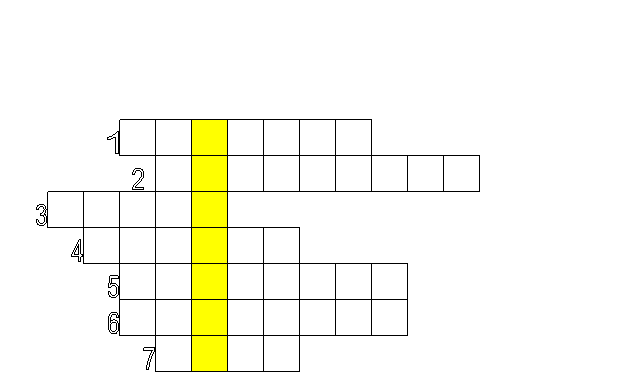 8. Станция «Размышляйка». Беседа по вопросам:- Наказала ли бабушка внука?- В чём состояло наказание?- Найдите в тексте строки, передающие глубину переживаний мальчика.9. Подведение итогов. Выставление оценок.10. Домашнее задание. Написать мини – сочинение «Уроки доброты бабушки Катерины».Список использованной литературы.Егорова Н.В. Литература  6 класс: Поурочные разработки к учебникам-хрестоматиям В.П. Полухиной и Т.Ф. Курдюмовой. – М.: Вакр, 2005.-368с. Мешалкин А.Н. «Заветная книга В.П. Астафьева: мир детства , добра и красоты в повести последний поклон» // Литература в школе, 2007 №3. – с.18.Никитина Л. Сладость бабушкиного пряника: Рассказ В.Астафьева «Конь с розовой гривой»/ Лит-ра (Приложение к газете «Первое сентября») – 1996. - №15.Пранцова Г.В. «Страницы детства» В.П. Астафьева на уроках литературы в 5 -8 классе// Русская словесность. – 1998. - №5. –с.58-62.Сущек Г. Образ детства в рассказе В.П. Астафьева «Конь с розовой гривой»С любовью о добром и вечном...Рассказ В.П. Астафьева «Конь с розовой гривой» /электронный ресурс / http://lit.1september.ru/articlef.php?ID=200601804